EMPRESA PÚBLICA METROPOLITANA DE MOVILIDAD Y OBRAS PÚBLICASEMPRESA PÚBLICA METROPOLITANA DE MOVILIDAD Y OBRAS PÚBLICASEMPRESA PÚBLICA METROPOLITANA DE MOVILIDAD Y OBRAS PÚBLICASEMPRESA PÚBLICA METROPOLITANA DE MOVILIDAD Y OBRAS PÚBLICASEMPRESA PÚBLICA METROPOLITANA DE MOVILIDAD Y OBRAS PÚBLICASEMPRESA PÚBLICA METROPOLITANA DE MOVILIDAD Y OBRAS PÚBLICASEMPRESA PÚBLICA METROPOLITANA DE MOVILIDAD Y OBRAS PÚBLICASEMPRESA PÚBLICA METROPOLITANA DE MOVILIDAD Y OBRAS PÚBLICASEMPRESA PÚBLICA METROPOLITANA DE MOVILIDAD Y OBRAS PÚBLICASEMPRESA PÚBLICA METROPOLITANA DE MOVILIDAD Y OBRAS PÚBLICASEMPRESA PÚBLICA METROPOLITANA DE MOVILIDAD Y OBRAS PÚBLICASEMPRESA PÚBLICA METROPOLITANA DE MOVILIDAD Y OBRAS PÚBLICASEMPRESA PÚBLICA METROPOLITANA DE MOVILIDAD Y OBRAS PÚBLICASEMPRESA PÚBLICA METROPOLITANA DE MOVILIDAD Y OBRAS PÚBLICAS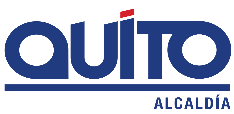                      FICHA TÉCNICA N° 17                     FICHA TÉCNICA N° 17                     FICHA TÉCNICA N° 17                     FICHA TÉCNICA N° 17                     FICHA TÉCNICA N° 17                     FICHA TÉCNICA N° 17                     FICHA TÉCNICA N° 17                     FICHA TÉCNICA N° 17                     FICHA TÉCNICA N° 17                     FICHA TÉCNICA N° 17                     FICHA TÉCNICA N° 17                     FICHA TÉCNICA N° 17PROYECTO :MEJORAMIENTO DE IMAGEN URBANA EN PARQUES (JUEGOS INFANTILES) MEJORAMIENTO DE IMAGEN URBANA EN PARQUES (JUEGOS INFANTILES) MEJORAMIENTO DE IMAGEN URBANA EN PARQUES (JUEGOS INFANTILES) MEJORAMIENTO DE IMAGEN URBANA EN PARQUES (JUEGOS INFANTILES) MEJORAMIENTO DE IMAGEN URBANA EN PARQUES (JUEGOS INFANTILES) MEJORAMIENTO DE IMAGEN URBANA EN PARQUES (JUEGOS INFANTILES) MEJORAMIENTO DE IMAGEN URBANA EN PARQUES (JUEGOS INFANTILES) MEJORAMIENTO DE IMAGEN URBANA EN PARQUES (JUEGOS INFANTILES) OBJETIVO :DOTAR A LOS PARQUES DMQ DE JUEGOS DE PLÁSTICO, COLUMPIOS Y EQUIPOS DE GIMNASIA, ASÍ COMO  MANTENER Y POTENCIAR LOS EQUIPOS DE GIMNASIA AL PARQUE YA EXISTENTES, POTENCIANDO LA IMAGEN URBANA E INCREMENTANDO LAS VISITAS A PARQUES POR PARTES DE LOS QUITEÑOS.DOTAR A LOS PARQUES DMQ DE JUEGOS DE PLÁSTICO, COLUMPIOS Y EQUIPOS DE GIMNASIA, ASÍ COMO  MANTENER Y POTENCIAR LOS EQUIPOS DE GIMNASIA AL PARQUE YA EXISTENTES, POTENCIANDO LA IMAGEN URBANA E INCREMENTANDO LAS VISITAS A PARQUES POR PARTES DE LOS QUITEÑOS.DOTAR A LOS PARQUES DMQ DE JUEGOS DE PLÁSTICO, COLUMPIOS Y EQUIPOS DE GIMNASIA, ASÍ COMO  MANTENER Y POTENCIAR LOS EQUIPOS DE GIMNASIA AL PARQUE YA EXISTENTES, POTENCIANDO LA IMAGEN URBANA E INCREMENTANDO LAS VISITAS A PARQUES POR PARTES DE LOS QUITEÑOS.COSTO DEL PROYECTO ($)2’620.800,00 (Con IVA)2’620.800,00 (Con IVA)2’620.800,00 (Con IVA)2’620.800,00 (Con IVA)OBJETIVO :DOTAR A LOS PARQUES DMQ DE JUEGOS DE PLÁSTICO, COLUMPIOS Y EQUIPOS DE GIMNASIA, ASÍ COMO  MANTENER Y POTENCIAR LOS EQUIPOS DE GIMNASIA AL PARQUE YA EXISTENTES, POTENCIANDO LA IMAGEN URBANA E INCREMENTANDO LAS VISITAS A PARQUES POR PARTES DE LOS QUITEÑOS.DOTAR A LOS PARQUES DMQ DE JUEGOS DE PLÁSTICO, COLUMPIOS Y EQUIPOS DE GIMNASIA, ASÍ COMO  MANTENER Y POTENCIAR LOS EQUIPOS DE GIMNASIA AL PARQUE YA EXISTENTES, POTENCIANDO LA IMAGEN URBANA E INCREMENTANDO LAS VISITAS A PARQUES POR PARTES DE LOS QUITEÑOS.DOTAR A LOS PARQUES DMQ DE JUEGOS DE PLÁSTICO, COLUMPIOS Y EQUIPOS DE GIMNASIA, ASÍ COMO  MANTENER Y POTENCIAR LOS EQUIPOS DE GIMNASIA AL PARQUE YA EXISTENTES, POTENCIANDO LA IMAGEN URBANA E INCREMENTANDO LAS VISITAS A PARQUES POR PARTES DE LOS QUITEÑOS.ESTUDIOS :NO REQUIERENO REQUIERENO REQUIERENO REQUIERE1. INFORMACION BÁSICA DEL SITIO1. INFORMACION BÁSICA DEL SITIO1. INFORMACION BÁSICA DEL SITIO1. INFORMACION BÁSICA DEL SITIO1. INFORMACION BÁSICA DEL SITIO1. INFORMACION BÁSICA DEL SITIO1. INFORMACION BÁSICA DEL SITIO1. INFORMACION BÁSICA DEL SITIO1. INFORMACION BÁSICA DEL SITIOUBICACIÓN UBICACIÓN UBICACIÓN UBICACIÓN UBICACIÓN UBICACIÓN UBICACIÓN UBICACIÓN UBICACIÓN 1.1 ADMINISTRACIÓN ZONAL :1.1 ADMINISTRACIÓN ZONAL :SUR – ELOY ALFARO / NORTE – EUGENIO ESPEJO / EQUINOCCIAL – LA DELICIA / CALDERÓN / TUMBACO / LOS CHILLOS SUR – ELOY ALFARO / NORTE – EUGENIO ESPEJO / EQUINOCCIAL – LA DELICIA / CALDERÓN / TUMBACO / LOS CHILLOS SUR – ELOY ALFARO / NORTE – EUGENIO ESPEJO / EQUINOCCIAL – LA DELICIA / CALDERÓN / TUMBACO / LOS CHILLOS SUR – ELOY ALFARO / NORTE – EUGENIO ESPEJO / EQUINOCCIAL – LA DELICIA / CALDERÓN / TUMBACO / LOS CHILLOS SUR – ELOY ALFARO / NORTE – EUGENIO ESPEJO / EQUINOCCIAL – LA DELICIA / CALDERÓN / TUMBACO / LOS CHILLOS SUR – ELOY ALFARO / NORTE – EUGENIO ESPEJO / EQUINOCCIAL – LA DELICIA / CALDERÓN / TUMBACO / LOS CHILLOS SUR – ELOY ALFARO / NORTE – EUGENIO ESPEJO / EQUINOCCIAL – LA DELICIA / CALDERÓN / TUMBACO / LOS CHILLOS 1.2 PARROQUIA :1.2 PARROQUIA :33 PARROQUIAS RURALES33 PARROQUIAS RURALES33 PARROQUIAS RURALES33 PARROQUIAS RURALES33 PARROQUIAS RURALES33 PARROQUIAS RURALES33 PARROQUIAS RURALES1.3 BARRIO O SECTOR :1.3 BARRIO O SECTOR :33 BARRIOS33 BARRIOS33 BARRIOS33 BARRIOS33 BARRIOS33 BARRIOS33 BARRIOS2. DATOS GENERALES2. DATOS GENERALES2. DATOS GENERALESPLANO DE UBICACIÓNPLANO DE UBICACIÓNPLANO DE UBICACIÓNPLANO DE UBICACIÓNPLANO DE UBICACIÓNPLANO DE UBICACIÓN2.1 BARRIO REGULARIZADO :2.1 BARRIO REGULARIZADO :SI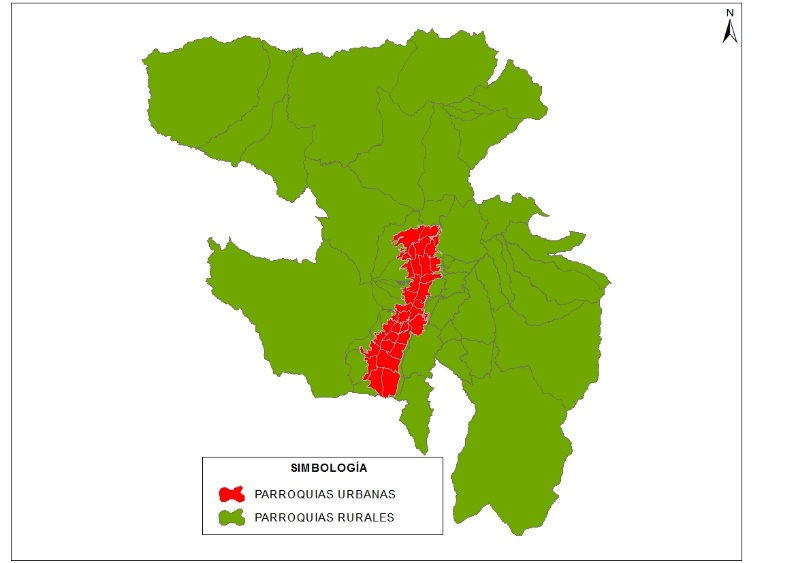 2.2 PORCENTAJE DE CONSOLIDACIÓN :2.2 PORCENTAJE DE CONSOLIDACIÓN :ALTA2.3 DENSIDAD POBLACIONAL (Hab/Ha):2.3 DENSIDAD POBLACIONAL (Hab/Ha):˂ 502.4 AFECTACIONES :2.4 AFECTACIONES :NO3.SERVICIOS BÁSICOS3.SERVICIOS BÁSICOS3.SERVICIOS BÁSICOS3.1 ALCANTARILLADO :3.1 ALCANTARILLADO :SI3.2 AGUA POTABLE :3.2 AGUA POTABLE :SI3.3 RED ELÉCTRICA :3.3 RED ELÉCTRICA :SI4. TRANSPORTE4. TRANSPORTE4. TRANSPORTE4.1 TRANSPORTE PÚBLICO :4.1 TRANSPORTE PÚBLICO :SI4.2 TRANSPORTE PRIVADO :4.2 TRANSPORTE PRIVADO :SI5. DETALLE GENERAL DEL PROYECTO5. DETALLE GENERAL DEL PROYECTO5. DETALLE GENERAL DEL PROYECTO5. DETALLE GENERAL DEL PROYECTO5. DETALLE GENERAL DEL PROYECTO5. DETALLE GENERAL DEL PROYECTO5. DETALLE GENERAL DEL PROYECTO5. DETALLE GENERAL DEL PROYECTO5. DETALLE GENERAL DEL PROYECTOLa EPMMOP en su esfuerzo por impulsar la cultura del deporte y las actividades recreativas en los ciudadanos del DMQ, tiene previsto la implementación de juegos de plástico, columpios y equipos de gimnasia en las 33 parroquias rurales; además, se plantea realizar un proceso para el mantenimiento de los equipos de gimnasia al parque ya existentes y que se encuentran en no tan buenas condiciones.   La EPMMOP en su esfuerzo por impulsar la cultura del deporte y las actividades recreativas en los ciudadanos del DMQ, tiene previsto la implementación de juegos de plástico, columpios y equipos de gimnasia en las 33 parroquias rurales; además, se plantea realizar un proceso para el mantenimiento de los equipos de gimnasia al parque ya existentes y que se encuentran en no tan buenas condiciones.   La EPMMOP en su esfuerzo por impulsar la cultura del deporte y las actividades recreativas en los ciudadanos del DMQ, tiene previsto la implementación de juegos de plástico, columpios y equipos de gimnasia en las 33 parroquias rurales; además, se plantea realizar un proceso para el mantenimiento de los equipos de gimnasia al parque ya existentes y que se encuentran en no tan buenas condiciones.   La EPMMOP en su esfuerzo por impulsar la cultura del deporte y las actividades recreativas en los ciudadanos del DMQ, tiene previsto la implementación de juegos de plástico, columpios y equipos de gimnasia en las 33 parroquias rurales; además, se plantea realizar un proceso para el mantenimiento de los equipos de gimnasia al parque ya existentes y que se encuentran en no tan buenas condiciones.   La EPMMOP en su esfuerzo por impulsar la cultura del deporte y las actividades recreativas en los ciudadanos del DMQ, tiene previsto la implementación de juegos de plástico, columpios y equipos de gimnasia en las 33 parroquias rurales; además, se plantea realizar un proceso para el mantenimiento de los equipos de gimnasia al parque ya existentes y que se encuentran en no tan buenas condiciones.   La EPMMOP en su esfuerzo por impulsar la cultura del deporte y las actividades recreativas en los ciudadanos del DMQ, tiene previsto la implementación de juegos de plástico, columpios y equipos de gimnasia en las 33 parroquias rurales; además, se plantea realizar un proceso para el mantenimiento de los equipos de gimnasia al parque ya existentes y que se encuentran en no tan buenas condiciones.   La EPMMOP en su esfuerzo por impulsar la cultura del deporte y las actividades recreativas en los ciudadanos del DMQ, tiene previsto la implementación de juegos de plástico, columpios y equipos de gimnasia en las 33 parroquias rurales; además, se plantea realizar un proceso para el mantenimiento de los equipos de gimnasia al parque ya existentes y que se encuentran en no tan buenas condiciones.   La EPMMOP en su esfuerzo por impulsar la cultura del deporte y las actividades recreativas en los ciudadanos del DMQ, tiene previsto la implementación de juegos de plástico, columpios y equipos de gimnasia en las 33 parroquias rurales; además, se plantea realizar un proceso para el mantenimiento de los equipos de gimnasia al parque ya existentes y que se encuentran en no tan buenas condiciones.   La EPMMOP en su esfuerzo por impulsar la cultura del deporte y las actividades recreativas en los ciudadanos del DMQ, tiene previsto la implementación de juegos de plástico, columpios y equipos de gimnasia en las 33 parroquias rurales; además, se plantea realizar un proceso para el mantenimiento de los equipos de gimnasia al parque ya existentes y que se encuentran en no tan buenas condiciones.   